GLEANERS COMMUNITY FOOD BANK
Share our Strengths COOKING MATTERS AT THE STORE™ 
Satellite Partner End-of-Tour Reporting Form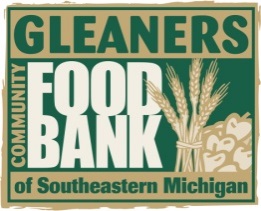 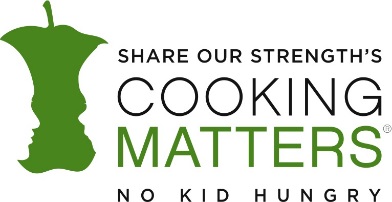 Thank you for volunteering your time to host a Cooking Matters at the StoreTM Tour! Please complete a Tour Reporting Form for each tour you conduct.    Comments: RETURN THIS COMPLETED FORM AND PARTICIPANT SURVEYS TO cmsatellite@gcfb.org Thank you for completing a Cooking Matters at the StoreTM  Tour!Cooking Matters at the StoreTM is generously supported by Walmart and the ConAgra Foods Foundation.Facilitator InformationFacilitator Name:Organization:Phone Number:Email Address:Are you willing to facilitate another tour?	yes	noTour InformationType of Curriculum:Tour Date:Number of Facilitators:Number of Participants:Language in which tour was held:Did you complete the optional $10 challenge?	yes	noTour LocationTour LocationStore Name:Store Name:Store Street:Store Street:Store City:Store City:Store StateStore Zipcode: